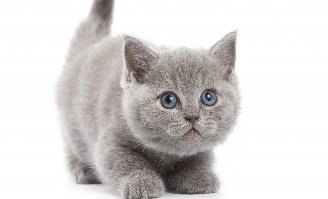 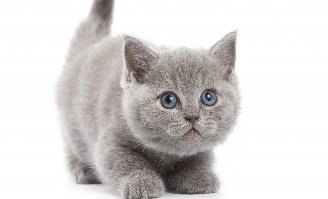 Read the text and answer the questions with true and false.This is my cat. My cat’s name is Molly. Molly is grey and is still a kitten. She is only one month old. 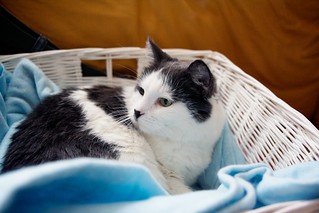 She lives in my home. She sleeps near my desk.She is very playful and likes to try and catch a mouse on a string.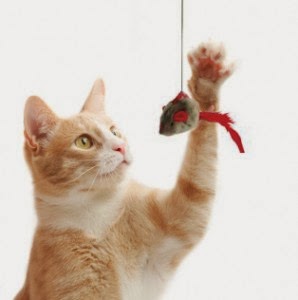 Molly loves milk and fish.She also likes to climb the trees in the garden.Molly likes to sleep on my lap.She is my best friend and I love her.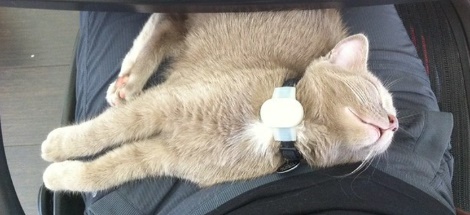 The cat’s name is Molly.		_________________She is two months old.		_________________She sleeps on my desk.		_________________She does not like to play.	_________________She loves fish.			_________________She never climbs trees.		_________________She likes to sleep.		_________________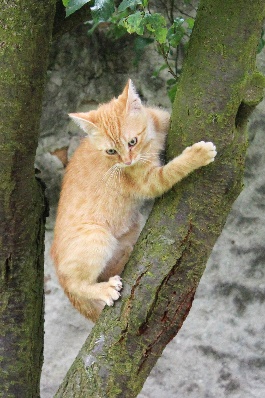 Key:TrueFalseFalseFalseTrueFalseTrueName: ____________________________    Surname: ____________________________    Nber: ____   Grade/Class: _____Name: ____________________________    Surname: ____________________________    Nber: ____   Grade/Class: _____Name: ____________________________    Surname: ____________________________    Nber: ____   Grade/Class: _____Assessment: _____________________________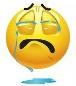 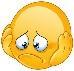 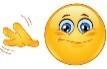 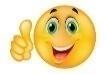 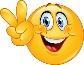 Date: ___________________________________________________    Date: ___________________________________________________    Assessment: _____________________________Teacher’s signature:___________________________Parent’s signature:___________________________